UNE initiative A cœur joie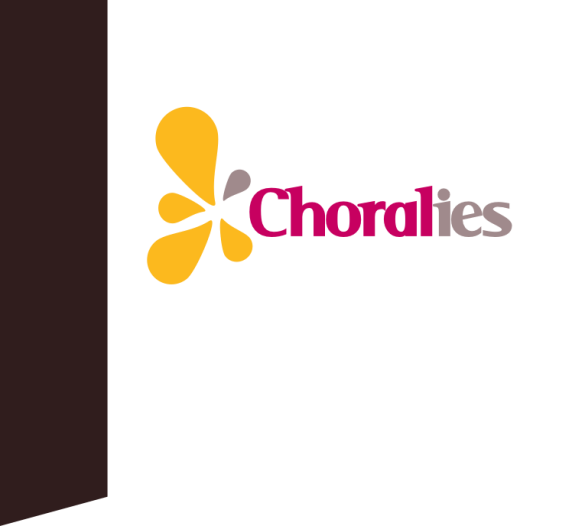 TERRITOIRE DAUPHINE PORTES DU MIDICOMPTE-RENDU DE L’ASSEMBLEE GENERALETERRITOIRE DAUPHINE PORTES DU MIDIANNEE 2017/201812 janvier 2019 – 18 heures – salle Morillot28 personnes sont présentes – 37 pouvoirs ont été transmis – soit 65 votants (soit 1 représentant pour 25 adhérents) – le quorum étant atteint, l’assemblée veut valablement délibérer.La séance début à 18 h 15 – il faut noter la présence de trois chefs de chœurs : Francine Bessac (Ensemble Vocal), Christophe Jean-Baptiste (Grand Chœur et Arioso) et Nicole Bellot-Bonhomme (Mélisande). Qu’ils en soient remerciés.Rapport moral et d’activité - projetsLa discussion s’engage après que la Présidente ait fait part de ses inquiétudes et de ses impressions. D’une part, le nombre d’adhérents a beaucoup diminué : de 555 adhérents au 1er septembre, 2016, il est passé à 278 au 1er septembre 2018, soit une baisse de 277 adhérents. Par ailleurs,  elle a le sentiment que chaque chorale a tendance à vivre sa vie dans son coin un peu repliée sur elle-même et que les choristes ne s’intéressent pas à ce qui se  passe en dehors de leur chorale. Francine fait remarquer que le mouvement a subi l’évolution de la société. En 1960, quand elle a pris la direction du Grand Chœur, il y avait peu de chorales. La plupart avait un niveau basique ou très moyen. A l’époque, les chorales n’hésitaient pas à se déplacer aux quatre coins de la Région. C’était un plaisir de se rencontrer. Ces rencontres faisaient beaucoup progresser.Aujourd’hui, le niveau des chorales a beaucoup progressé et les choristes ne veulent plus se déplacerChristophe fait la remarque qu’aujourd’hui, nous sommes dans la culture du zapping et les choristes ne doivent pas avoir une mentalité de consommateur.L’intérêt pour les chorales de travailler avec d’autres est d’avoir des projets communs, de partager les coûts. En effet, on ne trouve pratiquement plus de musiciens amateurs.Francine propose d’organiser chez elle, un vendredi après les vacances de printemps, une réunion de chefs de chœur A Cœur Joie autour d’un apéritif dinatoire (chacun apportant quelque chose).  Cette rencontre permettrait de générer des projets communs, et de faire remonter les besoins réels de formation auxquels le Territoire pourra répondre. Dans un deuxième temps, une  rencontre pourrait être organisée avec des chefs de chorales non A Cœur Joie.La Présidente rappelle que le Territoire est prêt à aider les chorales financièrement, tant pour des formations que pour l’organisation de grands projets. Bourgoin et le Grand chœur en ont bénéficié.Rapport d’activité et projetsUne formation musicale en deux sessions a été organisée avec Christophe Jean Baptiste – cela n’a pas été renouvelé, les choristes ayant peu réponduUne aide financière a été octroyée à BourgoinLes vendredis qui chantent continuent avec toujours autant de succès (entre 30 et 40 choristes à chaque répétition) – il est rappelé que ce groupe est affilié A Cœur Joie par le biais du forfaitLors des répétitions d’Arioso, un week end par mois, « l’heure de chant commun » continue, avec à chaque fois une  quinzaine de choristes qui vient rejoindre AriosoL’enquête effectuée par A Cœur Joie en mars 2018 fait ressortir les éléments suivants concernant les concerts organisée par les chorales du Territoire Dauphiné Portes du Midi12 chorales sur 13 ont répondu à l’enquête25 concerts ont été organisés dont 6 à entrée libre212 interventions de professionnels (chefs, musiciens, solistes)6 640 spectateurs61 500 euros de budget (frais engagés)Dans les projets C’est tout d’abord le projet polaire Auvergne Rhône Alpes. Il s’agit de la Grand Messe pour deux orgues de Louis Vierne qui sera donnée dans le cadre l’Assemblée Générale d’A Cœur Joie le 6 avril 2019 à l’Eglise Saint Pothain à Lyon. Un  certain nombre de choristes de notre Territoire y participent.Une formation avec Maud Hamon en deux sessionsTrois demi journées sur le rythme et le corps (novembre décembre 2018 janvier 2019)Une  journée au mois de mai 2019 découverte de la musique nord américaine Continuation des vendredis qui chantent et de l’heure de chant communRappel que les chorales qui ont besoin d’être aidées pour un projet ambitieux et original doivent transmettre Territoire un dossier avec un projet de budget Il est procédé au  vote sur le rapport moral, d’activité et des projets : le rapport est adopté à l’unanimitéRapport financierEn l’absence de Françoise Echinard, la Présidente présente le bilan financier du Territoire.A la fin de Isère Enchantée, certains s’étonnent  que le Conseil Général n’ait pas demandé le retour de la subvention accordée. Si jamais  le retour de la subvention devait être réclamé, pas d’inquiétude car dans le budget, le Territoire a de quoi rembourser sans difficultésTerritoire A Coeur Joie Dauphiné Porte du MidiCompte exploitation 2017-2018(du 01/09/2017 au 31/08/2018)	       CHARGES						PRODUITSLibellés 			Montants 		Libellés 			MontantsFormations 			1659,00 		Participation élèves 	290,00Technique vocale C. JEAN-BAPTISTE 750,00Aide chorale Bourgoin		   600,00 		Participation VQC 		320,00Chants communs 		   309,00Versement subvention 	2430,53Déplacements 417,40 				Projet Isère EnchantéeRéunions (Lyon, Paris)Cotise + ACJ 		1321,47Secrétariat 			291,83Timbres 				19,20Photocopies 			128,93Papeterie 			143,70Versement cotise + 	604,00pour 7 choralesAdhésion ACJ 		315,00Vendredis qui chantentTotal charges 		3287,23 		Total produits 		4362,00Solde positif 		1074,77Solde banque au 31/08/2018 3852,65Livret A au 31/08/2018 	10848,86Il est procédé au vote sur le rapport financier : le rapport financier est adopté à l’unanimitéRenouvellement du Conseil d’AdministrationSuite à des défections dans le Conseil d’Administration, le Bureau s’est  plaint à plusieurs reprises de se sentir seul, il a plusieurs fois réclamé que des choristes se portent candidats. Cette année certains ont bien voulu répondre favorablementLes candidats au Conseil d’Administration ------------------------------------------------------Marie-Hélène PIERRONFrançoise ECHINARDSimone DAUCHYJean Claude MONNETChantal MAZARDChristine CAUDRELIERTout le monde est élu à l’unanimitéLe cours de l’assemblée  est interrompu un instant pour permettre au Conseil d’Administration de se réunir et d’élire bureauMembres du Bureau---------------------------Marie-Hélène PIERRON		Présidente et SecrétaireFrançoise ECHINARD		TrésorièreA la reprise des travaux de l’Assemblée, il est noté avec regrets la présence à cette réunion uniquement de chorales de l’agglomération grenobloise. Il est rappelé que le Territoire Dauphiné Portes du Midi comprend AriosoBelle Route à Tournon (un chœur mixte et un chœur à voix égales)A Cœur Joie Nord Isère (Allegria, l’ensemble vocal et les trois chorales des jeunes Colibri, Mainates, Tutti canti)Charlatan TransferCharmant SomDauphinelleEnsemble VocalGrand ChoeurMelisandeMelusineSans oublier les chœurs d’enfants avec Anne LaffilheIl est vrai que pour Belle Route à Tournon, cela peut être difficile de se rendre à Grenoble en raison de la distance, mais elle aurait pu marquer son intérêt par l’envoi de pouvoirs. Par ailleurs, cette assemblée se tient toutes les années à la fin d’une répétition d’Arioso. Des choristes de Bourgoin font partie d’Arioso… Sur ces remarques plus personne ne demandant la parole, la séance  est levée à 20 h 15 et se termine avec le pot de l’amitié et le partage de la galette des roisLa PrésidenteM.H.PIERRON